Prosimo, vpišite vse podatke in v glavo dokumenta obvezno vpišite datum. / Please fill in all the data and enter the date into the document header.Izpolnjeno ter podpisano prijavo natisnite in pošljite v tiskani obliki po navadni pošti in v elektronski obliki (Word formatu) po elektronski pošti (prijavo za pridobitev akreditacije na info@slo-akreditacija.si, prijavo za širitev pa vašemu koordinatorju). / Print the completed and signed application form and send it by ordinary mail and in electronic format (Word document) by E-mail (initial application to info@slo-akreditacija.si; application for extension of scope to your coordinator).Vrsta prijave / Type of application: pridobitev akreditacije / initial application širitev obsega akreditacije / extension of accreditation scope vključitev drugih organizacijskih enot/oddelkov širitev na drugo NACE kodoReg. številka akreditacije / Accreditation reg. no.: ____________________ SPLOŠNI PODATKI O PRIJAVITELJU / General data about the applicantNaziv organizacije: / Company name: Naslov / Address: 	
	Matična številka / Registration No.: 		Davčna številka / VAT No.:	Naslov za pošiljanje računa / Invoicing Address: 	Številka TRR / Account No.: 	 Odprt pri banki / Opened at (Bank):	Tel. / Phone: 	Naslov domače strani na internetu / Homepage Address:	Pravni zastopnik / Legal Representative- ime / name: 	- položaj / position: 	Kontaktna oseba / Contact personIme in priimek / Name and Surname: 	Naslov / Address: 	
	Tel. / Phone: 	Naslov elektronske pošte / E-mail Address: 	ORGANIZACIJSKA STRUKTURA / Organisational StructureOpis organizacijske strukture prijavitelja (lahko priložite dokument ali del dokumenta z opisom organizacijske strukture). / Description of the organizational structure of the applicant (you can attach document or a part of the document describing the organizational structure).Kakšna je povezava med dejavnostjo okoljskega preverjanja in drugimi dejavnostmi gospodarske družbe/zavoda? / What is the connection between the activity of environmental verifier and other activities of the company / institution?Lokacije, kjer izvajate ključne aktivnosti postopka preverjanja in potrjevanja (npr. določanje politike, razvoj sheme, pregled pogodbe, planiranje, evalvacija končnih poročil dejavnosti, odločitev). / Locations where key activities are performed (policy formulation, process and/or procedure development and, as appropriate, contract review, planning conformity assessments, review, approval and decision on the results of conformity assessments).Ali je prijavitelj že akreditiran v skladu s SIST EN ISO/IEC 17021-1? (označite) / Is the applicant accredited in accordance with the SIST EN ISO/IEC 17021-1?  DA / YES	 NE / NOČe je odgovor da, prosimo, da navedete, za katere sisteme vodenja (lahko priložite dokument, ki podaja obseg akreditacije). / If yes, please indicate the scope of accreditation (you may attach a document that provides a scope of accreditation).SISTEM VODENJA KAKOVOSTI / Quality management systemKdaj je bil v certifikacijskem organu vpeljan sistem vodenja kakovosti (po zahtevah standarda SIST EN ISO/IEC 17021-1)? / When was the quality management system according to standard SIST EN ISO/IEC 17021-1 implemented? OSEBJE OKOLJSKEGA PREVERITELJA / Environmental verifier personnelVodja (izpolniti prilogo 1) / Head (fill in Annex 1)Namestnik vodje (izpolniti prilogo 1) / Deputy (fill in Annex 1)Število osebja okoljskega preveritelja, ki sodeluje v dejavnosti preverjanja in potrjevanja: / Number of staff of the environmental verifier, which participate in verification and validation activities:- zaposleni pri okoljskem preveritelju / employees of the environmental verifier: 	- pogodbeno zaposleni (presojevalci) / contract employees (auditors): 	Ali je osebje (presojevalci) usposobljeno, da kompetentno pokriva vsa področja okoljskega preverjanja in potrjevanja, na katera se nanaša prijava za akreditacijo? (priložiti seznam presojevalcev z informacijo o področju (NACE področja), ki ga posameznik pokriva in o kategorizaciji ter izkušnjah na področju okoljskega preverjanja in potrjevanja) / Is the staff (auditors) trained to competently cover all areas of environmental verification referred to in the application for accreditation? (attach a list of auditors with information about the area (NACE codes), which covers the individual and on the categorization and the experience in the field of environmental verification and validation) DA / YES	 NE / NOAli je osebje prijavitelja dodatno izobraženo za okoljsko preverjanje in potrjevanje (poznavanje Uredbe (ES) št. 1221/2009, ocenjevanje okoljske izjave, poznavanje okoljske zakonodaje)? / Is the applicant personnel additionally qualified for performing environmental verification and validation (knowledge of Regulation (EC). 1221/2009, evaluation of environmental statements, knowledge of environmental legislation)?  DA / YES	 NE / NOČe je odgovor da, prosimo, da navedete, kakšne vrste dodatnega izobraževanje se je osebje okoljskega preveritelja udeležilo in kdo ga je izvedel. / If yes, please state what kind of education/training the staff of the environmental verifier attended and who has performed that.PODROČJE DELOVANJA OKOLJSKEGA PREVERITELJA / Field of operationsZa katera področja okoljskega preverjanja in potrjevanja želite pridobiti akreditacijo (upoštevati NACE klasifikacijo, Uredba (ES) št. 1893/2006)? / Fields to be accredited (The Scope of accreditation for EMAS must be based on the NACE coding system, Regulation (EU) No. 1893/2006)INFORMACIJA O IMETNIKIH PREVERJENE OKOLJSKE IZJAVE / Information on validated environmental statementsAli obstaja spisek podjetij, nosilcev potrjene okoljske izjave? (označite) / Is there a list of holders of verified environmental statement? (tick) DA / YES	 NE / NOKako je ta spisek dostopen? (označite) / How is this list accessible? (tick) na voljo je na internetni strani / available on the Internet: 	 na voljo je pri okoljskem preveritelju (prosimo, da priložite seznam imetnikov preverjene okoljske izjave) / available to the environmental verifier (please attach a list of holders of verified environmental statement)ŽELIMO, DA SA IZVEDE PREDHODNI OBISK / We want that SA performs a preliminary visit	 DA / YES	 NE / NOIZJAVA / STATEMENTIzjavljamo, da smo seznanjeni z naslednjimi pogoji za izvedbo postopka akreditiranja in jih sprejemamo: / We hereby declare that we are aware of and accepting the following conditions for the performance of accreditation procedure:vzpostavljen in delujoč sistem, ki omogoča izpolnjevanje vseh zahtev za akreditacijo okoljskega preveritelja / implemented and operational system which fulfils of all requirements for accreditation of EMAS verifier;sistem, dokumentiran v obsegu, ki ga zahteva SIST EN ISO/IEC 17021-1 in Uredba (ES) št. 1221/2009 z dopolnitvami / system, documented as required by the standard SIST EN ISO/IEC 17021-1 and Regulation (EC) No 1221/2009 with amendments;najmanj ena notranja presoja izvedena v celotnem obsegu in najmanj en vodstveni pregled, upoštevajoč zahteve za akreditacijo okoljskega preveritelja / at least one complete internal quality audit and at least one management review respecting all requirements for the accreditation;aktivno izvajanje postopkov preverjanja in potrjevanja v celotnem obsegu, ki je naveden v tej prijavi / active performance of verification and validation in the applied scope of accreditation;izpolnjevanje zahtev za akreditacijo in obveznosti do SA v zvezi z akreditacijo / fulfilling the requirements for accreditation and other obligations to SA connected to accreditation.Poleg tega izjavljamo, da smo seznanjeni z naslednjimi pogoji za izvedbo postopka akreditiranja, vezanimi na informacije in dostop do osebnih podatkov, in jih sprejemamo / We in addition hereby declare that we are aware of and accepting the following conditions for the performance of accreditation procedure regarding information and access to personal data:Posredovanje vseh v tem obrazcu navedenih podatkov je obvezno za uspešno izvajanje akreditacijskih postopkov. Osebni podatki se obdelujejo za namen pridobitve akreditacije in izvajanja postopka akreditiranja. Upravljavec osebnih podatkov je javni zavod Slovenska akreditacija (v nadaljevanju tega besedila SA). Pooblaščena oseba za varstvo osebnih podatkov SA je dr. Boštjan Godec, direktor SA, Šmartinska 152, Ljubljana, 01 54 73 260, bostjan.godec@slo-akreditacija.si. SA lahko posreduje osebne podatke tretjim osebam, ki imajo v skladu z veljavno zakonodajo za pridobivanje, obdelavo, posredovanje ali hranjenje osebnih podatkov podlago v veljavni zakonodaji, osebni privolitvi posameznika ali pogodbenem razmerju. Osebni podatki se lahko hranijo do preklica privoljenja posameznika oz. še 12 let po prekinitvi postopka. Spodaj podpisana odgovorna oseba ima v zvezi z obdelovanjem osebnih podatkov pravico do dostopa do podatkov, pravico do popravka, pravico do izbrisa (»pravico do pozabe«), pravico do omejitve obdelave, pravico do prenosljivosti podatkov, pravico do ugovora in pravico do vložitve pritožbe v zvezi z obdelovanjem osebnih podatkov. Pisno oz. elektronsko zahtevo za uveljavitev omenjenih pravic nam prosim posredujte na sedež podjetja oz. na elektronski naslov info@slo-akreditacija.si. / Provision of all the data indicated in this form is a prerequisite for successful implementation of the accreditation process. Personal data will be processed for the purpose of obtaining accreditation and carrying out the accreditation procedure. Public institute Slovenian Accreditation (hereinafter called "SA") is the administrator of personal data. Dr. Boštjan Godec, SA Director, Šmartinska 152, SI-1000 Ljubljana, +386 1 54 73 260, bostjan.godec@slo-akreditacija.si, is the person responsible for safeguarding personal data. SA may communicate personal data to third persons who, based on the applicable law, through personal permission by individual or through contractual relationship, hold the right to acquire, process, communicate or keep personal data. Personal data may be kept until revocation of the individual permission, or for another 12 years after the termination of the procedure. The undersigned responsible person shall have the right of access to the data, the right to correct, the right to erase ("right to forget"), the right to restrict processing, the right to transfer data, the right to object and the right to lodge a complaint in relation with processing of personal data. In order to exercise the above-mentioned rights, send us your written or electronic request to the head office of the company or to the e-mail address info@slo-akreditacija.si.Ali se strinjate, da SA uporabi osebne podatke tudi za namen obveščanja o izobraževalnih in promocijskih dogodkih, ki jih organizira SA? (prosimo, označite) / Do you agree on SA using your personal data for the purpose of informing at educational or promotion events organized by SA? (Please mark)	 DA / YES	 NE / NO	Žig	StampPRILOGE / Attachments opis organizacijske strukture / description of the organizational stucture seznam EMAS presojevalcev / list of environmental auditors seznam imetnikov preverjene okoljske izjave / list of holders of verified environmental statement veljaven izpisek iz sodnega registra / valid extract from judicial recordPriloga / Annex 1: Podatki odgovornega osebja okoljskega preveritelja / Information regarding responsible personnel of environamental verifier1.	Vodja okoljskega preveritelja / Head of environmental verifierIme in priimek / Name and Surname: 	Datum in kraj rojstva / Date and place of birth: 	Izobrazba / Education: 	Delovne izkušnje (leta) / Working experience (years): 	Položaj v organizaciji / Position in organization: 	Izkušnje na področju preverjanja in potrjevanja (leta) / Experience in the field of verification and validation (years):2.	Namestnik vodje / DeputyIme in priimek / Name and Surname: 	Datum in kraj rojstva / Date and place of birth: 	Izobrazba / Education: 	Delovne izkušnje (leta) / Working experience (years): 	Položaj v organizaciji / Position in organization: 	Izkušnje na področju preverjanja in potrjevanja (leta) / Experience in the field of verification and validation (years):PRIJAVA za akreditacijo okoljskega preveriteljaApplication for accreditation of EMAS verifier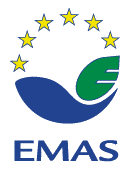 Klasifikacija NACENACE classification(2 decimalki / decimals)Področje / Scope area, Kraj, datumPlace, dateIme in podpis odgovorne osebeName and signature of responsible person